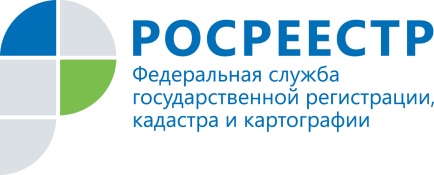 Желающим приватизировать жилье стоит поторопиться  Управление Федеральной службы государственной регистрации, кадастра и картографии по Челябинской области обращает внимание на сроки окончания приватизации жилья. Управление Росреестра по Челябинской области ранее напоминало жителям Южного Урала, что 1 марта 2015 года заканчивается действие закона о бесплатной приватизации жилых помещений. Большая часть жителей региона, изъявивших свое желание получить безвозмездно в собственность занимаемое ими государственное или муниципальное жилье, уже воспользовалась  данным законом. Вместе с тем, в конце прошлого года в органах местного самоуправления граждане выстроились в большие очереди с целью заключения договоров приватизации с муниципалитетами. С принятием депутатами Госдумы РФ решения о продлении сроков приватизации напряженность спала. Однако учитывая, что и этот срок истекает через несколько месяцев, а рассчитывать на очередное его продление не приходится, то ситуация может повториться.  После того, как договор приватизации будет заключен, заявители могут обратиться в отделы Управления Росреестра  за государственной регистрацией права собственности на приватизированное жилое помещение. Сделать это можно будет и после указанной выше даты. На сайте Управления (www.to74.rosreestr.ru) в разделе «Регистрация прав» размещен перечень документов, которые необходимо предоставить. Кроме того, во всех территориальных отделах, а также в консультационном кабинете в центральном офисе Управления (или по телефонам 261-48-05, 210-38-60) специалисты ответят на возникшие у граждан вопросы.Пресс-служба Управления Росреестра        по Челябинской областиПеречень документов 1. Заявление о государственной регистрации права 2. Документ, удостоверяющий личность заявителя 3. Документы,    подтверждающие   полномочия   представителя правообладателя. 4. Договор   безвозмездной  передачи  жилого   помещения (квартиры, комнаты, жилого дома) в собственность граждан5. Договор социального найма жилого помещения, при его отсутствии ордер на жилое помещение - в случае, если договор приватизации не содержит указанной информации6. Справка о лицах, имевших право пользования жилым помещением с указанием этого права, заверенная должностным лицом, ответственным за регистрацию граждан по месту пребывания и месту жительства, на момент приватизации - в случае, если договор приватизации не содержит указанной информации  7. Документы, подтверждающие отказ граждан Российской Федерации, имеющих право на участие в приватизации, от приватизации такого жилого помещения, если не все проживающие в квартире лица участвуют в приватизации - в случае, если договор приватизации не содержит указанной информации 8.  Документы, подтверждающие однократность приобретения жилого помещения в собственность бесплатно в установленном законом порядке (например, справка органа (организации), уполномоченного на оформление договоров приватизации (БТИ, органа местного самоуправления и т.д.) о том, что право на приватизацию данным гражданином ранее не использовано, и т.п) - в случае, если договор приватизации не содержит указанной информации9. Паспорт объекта культурного наследия, охранно-арендный договор, охранный договор или охранное обязательство - если жилое помещение  является объектом культурного наследия; заключение историко-культурной экспертизы  – если жилое помещение  является выявленным объектом культурного наследия ВНИМАНИЕ! Государственная регистрация права собственности физического лица на квартиру (комнату, жилой дом) на основании договора безвозмездной передачи (приватизации) проводится только при условии наличия государственной регистрации ранее возникших прав государственной (муниципальной) собственности на квартиру (комнату, жилой дом) в Едином государственном реестре прав.